締切り：令和5年12月6日（水）一般社団法人　寒地港湾空港技術研究センター　　第２調査研究部　杉山　宛て　　　令和５年度　ＣＰＣ技術講習会（苫小牧）　　参加申込書講習会終了後に意見交換会（18：00場所未定）を予定しています。会　場　　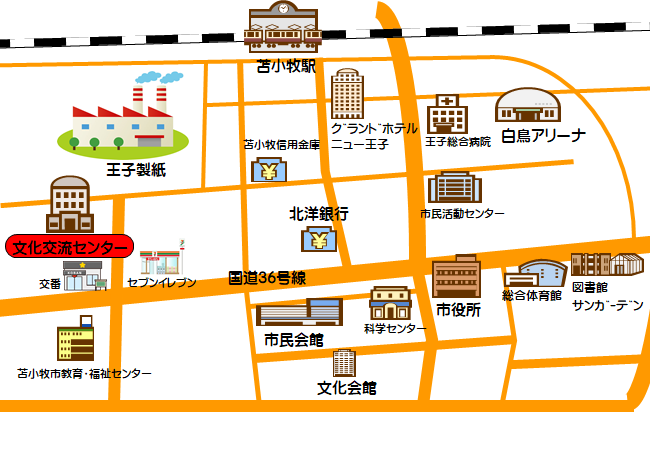 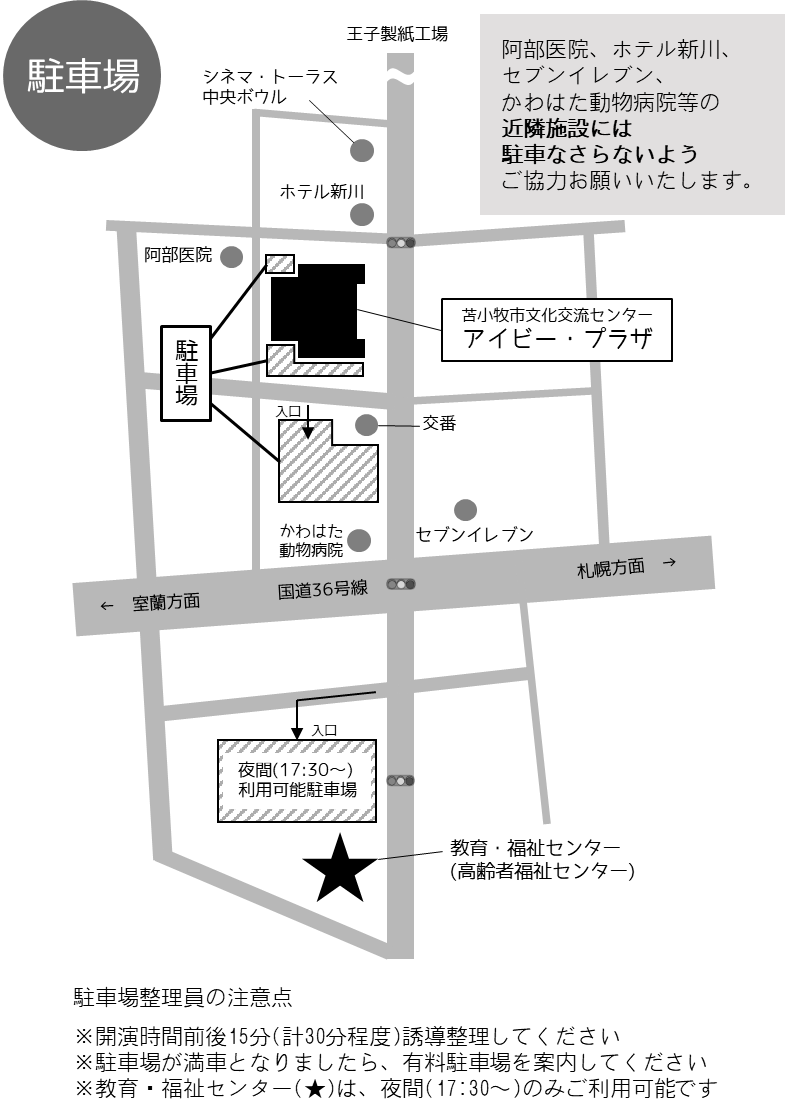 注意・車でお越しの方は、指定の場所（上記斜線）以外には駐車しないようお願いします。指定場所以外の場合は通報される恐れがあります。氏　名所　属電話番号CPD希望意見交換会（記載例）寒地　太郎寒地港湾空港技術研究センター011-747-1688　  〇　　〇